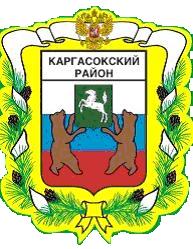 МУНИЦИПАЛЬНОЕ ОБРАЗОВАНИЕ «КАРГАСОКСКИЙ РАЙОН»ТОМСКАЯ ОБЛАСТЬАДМИНИСТРАЦИЯ КАРГАСОКСКОГО РАЙОНАПОСТАНОВЛЕНИЕ01.10.2020	№ 193с. КаргасокО внесении изменений в постановлениеАдминистрации Каргасокского районаот  27.06.2012 №115В целях совершенствования нормативного актаАдминистрация Каргасокского района постановляет:1.     Внести изменения в  постановление Администрации Каргасокского района от  27.06.2012  №115 «Об утверждении Порядка предоставления гарантий и компенсаций для лиц, работающих в муниципальных учреждениях всех типов, учредителем которых является муниципальное образование «Каргасокский район», изложив пункт 2.9 Порядка предоставления гарантий и компенсаций для лиц, работающих в муниципальных учреждениях всех типов, учредителем которых является муниципальное образование «Каргасокский район» в  новой редакции:  «   2.9. Компенсация расходов при проезде работника учреждения и членов его семьи к месту использования отпуска и обратно личным транспортом производится при документальном подтверждении пребывания работника и членов его семьи в месте использования отпуска в размере фактически произведенных расходов на оплату стоимости израсходованного топлива, подтвержденных чеками заправочных станций, но не выше стоимости проезда, рассчитанной на основе норм расхода топлива, установленных для соответствующего транспортного средства, и исходя из кратчайшего маршрута следования, а также в размере других фактически произведенных расходов, связанных с проездом на личном транспорте ( перевозка автомобиля на пароме, проезд по платным участкам дороги и т.п.).».2. Настоящее постановление вступает в силу со дня официального опубликования (обнародования) в установленном порядке и распространяется на правоотношения, возникшие с 1.01.2020 года.И.о. Главы Каргасокского района							Ю.Н. МикитичТ.В. Андрейчук(38253) 2 11 95